附件1：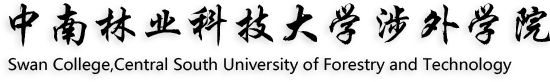 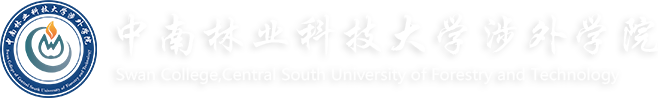 程序设计类竞赛报名表班级：                  填表人：序号学号姓名年级专业班级/协会参赛语言123456789101112131415